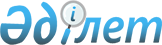 О проекте Указа Президента Республики Казахстан "О медалях Вооруженных Сил Республики Казахстан"Постановление Правительства Республики Казахстан от 2 мая 2002 года N 488

      Правительство Республики Казахстан постановляет: 

      Внести на рассмотрение Президента Республики Казахстан проект Указа Президента Республики Казахстан "О медалях Вооруженных Сил Республики Казахстан". 



 

        Премьер-Министр 

      Республики Казахстан 

 

                                                        Проект     

                                   Указ  

                        Президента Республики Казахстан 



 

                О медалях Вооруженных Сил Республики Казахстан 



 

      В соответствии с подпунктом 3) пункта 2 статьи 21 Конституционного закона Республики Казахстан Z952733_ "О Президенте Республики Казахстан", в целях повышения престижа службы в Вооруженных Силах, других войсках и воинских формированиях Республики Казахстан, а также в ознаменование десятилетия образования Вооруженных Сил Республики Казахстан постановляю: 

      1. Учредить медали Вооруженных Сил Республики Казахстан: 

      1) "Казакстан Республикасынын Карулы Куштерiне 10 жыл"; 

      2) "Казакстан Республикасы Карулы Куштерiнiн ардагерi"; 

      3) I, II, III дарежелi "Мiнсiз кызметi ушiн". 

      2. Утвердить описание медалей Вооруженных Сил Республики Казахстан, перечисленных в пункте 1 настоящего Указа, согласно приложениям 1, 2, 3. 

      3. Утвердить Правила награждения медалями Вооруженных Сил Республики Казахстан, перечисленных в пункте 1 настоящего Указа, согласно приложениям 4, 5, 6. 

      4. Утвердить описание и образцы удостоверений к медалям Вооруженных Сил Республики Казахстан, перечисленных в пункте 1 настоящего Указа, согласно приложению 7.     5. Установить, что расходы по изготовлению медалей Вооруженных Сил Республики Казахстан и удостоверений к ним осуществляется в установленном законодательством порядке за счет и в пределах средств, предусматриваемых в республиканском бюджете на содержание Вооруженных Сил Республики Казахстан, других войск и воинских формирований.     6. Настоящий Указ вступает в силу со дня подписания.     Президент      Республики Казахстан                           Н. Назарбаев                                                    Приложение 1                                                   к Указу Президента                                                   Республики Казахстан                                                   от_____2002 года N _____                     Описание юбилейной медали "10 лет                    Вооруженных Сил Республики Казахстан" 

       Юбилейная медаль "10 лет Вооруженных Сил Республики Казахстан" изготовляется из латуни и имеет форму правильного круга диаметром 34 мм. 

      На лицевой стороне медали помещена пятиконечная выпуклая звезда рубинового цвета с гладкими двугранными лучами, солнце и парящий орел. Звезда располагается на фоне пяти пучков лучей, выходящих из-под тупых углов звезды. Вокруг звезды изображен венок из лавровых ветвей. В нижней части медали расположены друг под другом даты 1992, 2002. 

      На оборотной стороне медали по центру расположена надпись 

      "Казакстан Республикасынын Карулы Куштерiне 10 жыл" 

      Все изображения надписи на медали выпуклые. Края медали окаймлены бортиком. 

      Медаль с помощью ушка и кольца соединяется с пятиугольной колодкой шириной 34 мм и высотой 50 мм, обтянутой шелковой муаровой лентой. Посередине ленты располагаются две золотистые полоски шириной 3 мм, между которыми красная полоска шириной 2 мм, по краям золотистых полосок расположены голубые полосы шириной 9 мм. По краям ленты зеленые полосы шириной 2 мм. Ширина ленты - 30 мм. 

      Медаль с помощью булавки крепится к одежде. 

 

                                                   Приложение 2                                                   к Указу Президента                                                   Республики Казахстан                                                   от_____2002 года N ____  



 

                           Описание медали "Ветеран 

                    Вооруженных Сил Республики Казахстан" 



 

      Медаль "Ветеран Вооруженных Сил Республики Казахстан" изготовляется из латуни и имеет форму выпуклой пятиконечной звезды с гладкими двугранными лучами желтого цвета, в промежутках между концами которой расположены пять щитов с эмблемами основных родов войск. В центре медали - изображения солнца, парящего орла и лавровой ветви золотистых цветов, обрамленные кольцом с надписью "Казакстан Республикасы Карулы Куштерiнiн ардагерi". Лицевая сторона медали оксидирована. 

      Размеры медали между противолежащими концами звезды 38 мм. 

      На оборотной стороне медали по центру расположена надпись "25 жыл". Оборотная сторона медали матовая. 

      Все изображения и надписи на медали выпуклые. Края медали окаймлены бортиком. 

      Медаль с помощью ушка и кольца соединяется с пятиугольной колодкой шириной 34 мм и высотой 50 мм, обтянутой шелковой муаровой лентой. Посередине ленты располагаются голубая полоса шириной 17 мм, вдоль правого края ленты располагаются четыре желтые полоски шириной 1 мм, чередующиеся с тремя черными полосками шириной 1 мм. С левого края ленты располагаются две красные полоски - шириной 3 мм и 1 мм, между которыми голубая полоска шириной 2 мм. Ширина ленты - 30 мм.     Медаль с помощью булавки крепится к одежде.                                                   Приложение 3                                                   к Указу Президента                                                   Республики Казахстан                                                   от_____2002 года N _____                      Описание медали "За безупречную                         службу" I, II, III степеней     Медаль "За безупречную службу" I степени изготовляется из латуни и имеет форму правильного круга диаметром 34 мм. 

       На лицевой стороне медали расположены пятиконечная выпуклая звезда рубинового цвета с гладкими двугранными лучами, солнце и парящий орел золотистого цвета; ниже римская цифра "XX" и переплетение дубовых и лавровых ветвей золотистого цвета, перевитых лентой желтого цвета с красной полоской. По нижнему краю медаль оформлена орнаментом, по внутреннему краю ободка расположена сабля; по верхнему краю надпись "Мiнсiз кызметi ушiн". 

      На оборотной стороне медали по центру расположена надпись "Казакстан Республикасы Карулы Куштерiндегi мiнсiз кызметi ушiн". 

      Все изображения и надписи на медали выпуклые. Края медали окаймлены бортиком. 

      Медаль с помощью ушка и кольца соединяется с пятиугольной колодкой шириной 34 мм и высотой 50 мм, обтянутой шелковой муаровой лентой. По краям ленты располагаются голубые полосы шириной 7 мм, посередине ленты располагаются две желтые полоски шириной 5 мм, между которыми красная полоска шириной 6 мм. Ширина Ленты - 30 мм. 

      Медаль с помощью булавки крепится к одежде. 



 

      Медаль "За безупречную службу" II степени изготовляется из мельхиора и имеет форму правильного круга диаметром 34 мм. 

      На лицевой стороне медали расположены пятиконечная выпуклая звезда рубинового цвета с гладкими двугранными лучами, солнце и парящий орел золотистого цвета; ниже римская цифра "XV" и переплетение дубовых и лавровых ветвей золотистого цвета, перевитых лентой желтого цвета с двумя красными полосками. По нижнему краю медаль оформлена орнаментом, по внутреннему краю ободка расположена сабля; по верхнему краю надпись "Мiнсiз кызметi ушiн". 

      На оборотной стороне медали по центру расположена надпись "Казакстан Республикасы Карулы Куштерiндегi мiнсiз кызметi ушiн". 

      Все изображения и надписи на медали выпуклые. Края медали окаймлены бортиком. 

      Медаль с помощью ушка и кольца соединяется с пятиугольной колодкой шириной 34 мм и высотой 50 мм, обтянутой шелковой муаровой лентой. По краям ленты располагаются голубые полосы шириной 7 мм, посередине ленты располагаются две красные полоски шириной 3 мм, чередующиеся с тремя желтыми полосками, крайние из которых шириной 4 мм, средняя 2 мм. Ширина ленты - 30 мм. 

      Медаль с помощью булавки крепится к одежде. 



 

      Медаль "За безупречную службу" III степени изготовляется из мельхиора и имеет форму правильного круга диаметром 32 мм. 

      На лицевой стороне медали расположены пятиконечная выпуклая звезда рубинового цвета с гладкими двугранными лучами, солнце и парящий орел золотистого цвета; ниже римская цифра "X" и переплетение дубовых и лавровых ветвей серебряного цвета, перевитых лентой желтого цвета с тремя красными полосками. По нижнему краю медаль оформлена орнаментом, по внутреннему краю ободка расположена сабля; в верхней части ободка надпись "Мiнсiз кызметi ушiн". 

      На оборотной стороне медали по центру расположена надпись "Казакстан Республикасы Карулы Куштерiндегi мiнсiз кызметi ушiн". 

      Все изображения и надписи на медали выпуклые. Края медали окаймлены бортиком. 

      Медаль с помощью ушка и кольца соединяется с пятиугольной колодкой шириной 34 мм и высотой 50 мм, обтянутой шелковой муаровой лентой. По краям ленты располагаются голубые полосы шириной 7 мм, посередине ленты располагаются три красные полоски шириной 2 мм, чередующиеся с четырьмя желтыми полосками, крайние из которых шириной 4 мм, а средние шириной 1 мм. Ширина ленты - 30 мм. 

      Медаль с помощью булавки крепится к одежде. 

 

                                                   Приложение 4                                                   к Указу Президента                                                   Республики Казахстан                                                   от_____2002 года N _____

                                  Правила  

                     награждения юбилейной медалью "10 лет 

                    Вооруженных Сил Республики Казахстан" 



 

      1. Юбилейная медаль "10 лет Вооруженных Сил Республики Казахстан" (в дальнейшем - юбилейная медаль) учреждается Указом Президента Республики Казахстан. 

      2. Юбилейной медалью награждаются положительно характеризуемые по службе и образцово выполняющие свой воинский долг военнослужащие, состоящие к 7 мая 2002 года на военной службе в Вооруженных Силах Республики Казахстан, а также другие лица, внесшие значительный вклад в строительство Вооруженных Сил Республики Казахстан. 

      3. Порядок представления и рассмотрения ходатайств о награждении юбилейной медалью определяется Министром обороны. 

      4. Вручение юбилейной медали производится от имени Президента Республики Казахстан Министром обороны, командирами воинских частей, в том числе командирами и начальниками (органов военного управления, учреждений, военных учебных заведений), начальниками местных органов военного управления (военные комиссары). 

      5. Каждому награжденному одновременно с вручением юбилейной медали выдается соответствующее удостоверение. 

      6. Юбилейная медаль вручается награжденным на основании списков, составленных и утвержденных командирами воинских частей, в том числе командирами и начальниками (органов военного управления, учреждений, военных учебных заведений), начальниками местных органов военного управления (военные комиссары). 

      О вручении юбилейной медали в списке награжденных производится соответствующая запись. 

      7. Юбилейная медаль "10 лет Вооруженных Сил Республики Казахстан" носится на левой стороне груди. При наличии государственных наград Республики Казахстан располагается после них. Планка с лентой к названной медали располагается на левой стороне груди после символов государственных наград. 

 

                                                   Приложение 5                                                   к Указу Президента                                                   Республики Казахстан                                                   от_____2002 года N _____

                                 Правила  

                        награждения медалью "Ветеран 

                   Вооруженных Сил Республики Казахстан" 



 

      1. Медаль "Ветеран Вооруженных Сил Республики Казахстан" учреждается Указом Президента Республики Казахстан. 

      2. Медалью "Ветеран Вооруженных Сил Республики Казахстан" награждаются военнослужащие Вооруженных Сил, других войск и воинских формирований Республики Казахстан, положительно характеризуемые по службе и имеющие общую выслугу 25 и более календарных лет. 

      3. Порядок представления и рассмотрения ходатайств о награждении медалью "Ветеран Вооруженных Сил Республики Казахстан" определяется Министром обороны. 

      4. Вручение медали "Ветеран Вооруженных Сил Республики Казахстан" производится от имени Президента Республики Казахстан Министром обороны, командирами воинских частей, в том числе командирами и начальниками (органов военного управления, учреждений, военных учебных заведений), начальниками местных органов военного управления (военные комиссары). 

      5. Каждому награжденному одновременно с вручением медали выдается соответствующее удостоверение. 

      6. Медаль "Ветеран Вооруженных Сил Республики Казахстан" носится на левой стороне груди. При наличии государственных наград Республики Казахстан располагается после них. Планка с лентой к названной медали располагается на левой стороне груди после символов государственных наград. 

 

                                                   Приложение 6                                                   к Указу Президента                                                   Республики Казахстан                                                   от_____2002 года N _____

                                Правила  

                награждения медалью "За безупречную службу" 



 

      1. Медаль "За безупречную службу" учреждается Указом Президента Республики Казахстан. 

      2. Медаль "За безупречную службу" состоит из трех степеней: 

      медаль "За безупречную службу" I степени - для награждения за 20 лет безупречной службы; 

      медаль "За безупречную службу" II степени - для награждения за 15 лет безупречной службы; 

      медаль "За безупречную службу" III степени - для награждения за 10 лет безупречной службы. 

      Высшей степенью медали "За безупречную службу" является I степень. 

      3. Награждение медалью "За безупречную службу" производится последовательно от низшей степени к высшей. Награждение медалью более высокой степени не допускается без получения награжденным медали предыдущей степени. 

      4. Медалью "За безупречную службу" награждаются военнослужащие, имеющие выслугу 10 и более лет в Вооруженных Силах Республики Казахстан, других войск и воинских формирований Республики Казахстан, положительно характеризуемые по службе и образцово выполняющие свой воинский долг. 

      5. Ходатайство о награждении медалью "За безупречную службу" осуществляется начальниками от командира полка, отдельного батальона, им равных и выше с учетом мнения аттестационной комиссии воинских частей, в том числе командирами и начальниками (органов военного управления, учреждений, военных учебных заведений). 

      При представлении к награждению медалью "За безупречную службу" выслуга лет военнослужащих исчисляется по состоянию на 7 мая текущего года. 

      Причины, по которым военнослужащие не могут быть представлены к награждению медалью "За безупречную службу" до устранения недостатков по службе, излагаются командирами воинских частей (органов военного управления, учреждения, военного учебного заведения) в листе беседы. Принятое решение доводится до военнослужащего и вышестоящего кадрового органа. 

      6. Вручение медали "За безупречную службу" производится от имени Президента Республики Казахстан Министром обороны, Министром внутренних дел, Председателем Комитета национальной безопасности, Командующим Республиканской гвардией, Начальником Службы охраны Президента Республики Казахстан, Председателем Агентства Республики Казахстан по чрезвычайным ситуациям, командирами воинских частей, в том числе командирами и начальниками (органов военного управления, учреждений, военных учебных заведений), начальниками местных органов военного управления (военные комиссары). 

      7. Каждому награжденному одновременно с вручением медали выдается соответствующее удостоверение.     Медаль "За безупречную службу" носится на левой стороне груди и располагается после юбилейной медали "10 лет Вооруженных Сил Республики Казахстан" в порядке возрастания степеней. Лента к названной медали размещается на общей планке после ленты к юбилейной медали "10 лет Вооруженных Сил Республики Казахстан".                                                   Приложение 7                                                   к Указу Президента                                                   Республики Казахстан                                                   от_____2002 года N _____                Описание и образцы удостоверений к медалям                     Вооруженных Сил Республики Казахстан     Удостоверения представляют собой шестистраничную книжечку размером 8 x 11 см. Обложка удостоверений выполнена на бумвиниловой основе голубого цвета, герб и надписи выполнены с помощью тиснения золотистого цвета.     Страницы удостоверений изготавливаются из бумаги с водяными знаками.     Эскизы удостоверений прилагаются.     (Специалисты: Мартина Н.А.,                   Пучкова О.Я.)
					© 2012. РГП на ПХВ «Институт законодательства и правовой информации Республики Казахстан» Министерства юстиции Республики Казахстан
				